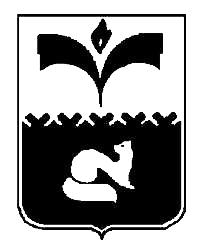 ДУМА ГОРОДА ПОКАЧИХАНТЫ - МАНСИЙСКОГО АВТОНОМНОГО ОКРУГА - ЮГРЫРЕШЕНИЕот ________________							                №______В соответствии с пунктом 3 статьи 56, статьями 387 и 394 Налогового кодекса Российской Федерации, пунктом 2 части 1 статьи 6, пунктом 3 части 1 статьи 19 Устава города Покачи, Дума города Покачи РЕШИЛА:1. Внести в решение Думы города Покачи от 14.12.2023 №77 «О земельном налоге на территории города Покачи» (газета «Покачёвский вестник» от 15.12.2023 №50) следующие изменения:1) подпункт 2 пункта 1 приложения 1 к решению Думы города Покачи изложить в следующей редакции:«2) занятых жилищным фондом и (или) объектами инженерной инфраструктуры жилищно-коммунального комплекса (за исключением части земельного участка, приходящейся на объект недвижимого имущества, не относящийся к жилищному фонду и (или) к объектам инженерной инфраструктуры жилищно-коммунального комплекса) или приобретенных (предоставленных) для жилищного строительства (за исключением земельных участков, приобретенных (предоставленных) для индивидуального жилищного строительства, используемых в предпринимательской деятельности);»;2) пункт 1 приложения 2 к решению Думы города Покачи дополнить подпунктом 10 следующего содержания:«10) организации, оказывающие услуги почтовой связи, в отношении земельных участков под объектами, используемыми для осуществления уставной деятельности.Налоговая льгота, установленная настоящим подпунктом, действует до 31.12.2028 года включительно.».2. Поручить администрации города Покачи направить настоящее решение в территориальный налоговый орган в соответствии со статьей 16 Налогового кодекса Российской Федерации.3. Настоящее решение вступает в силу после его официального опубликования и распространяет свое действие на правоотношения, возникшие с 01.01.2024 года.4. Опубликовать настоящее решение в газете «Покачёвский вестник». 5. Контроль за выполнением настоящего решения возложить на постоянную комиссию Думы города Покачи седьмого созыва по бюджету, налогам, финансовым вопросам и соблюдению законности (председатель Медведев Ю.И.).Принято Думой города Покачи____________________(число, месяц, год)О внесении изменений в решение Думы города Покачи от 14.12.2023 №77 «О земельном налоге на территории города Покачи»Глава города ПокачиПредседатель Думы города ПокачиВ.Л. ТаненковА.С. Руденко________________________________________________________